Retroalimentación Guía N° 14 Educación Física y Salud1° BásicoObserva las imágenes e identifica a que hábito corresponde (Higiene, postura o de vida saludable).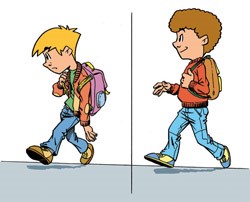 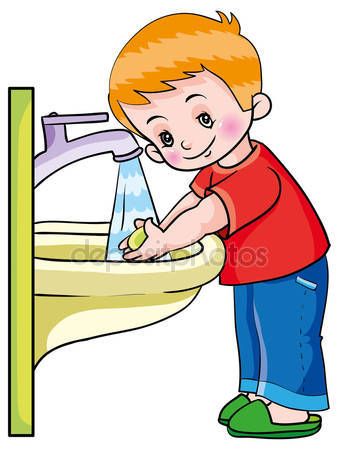 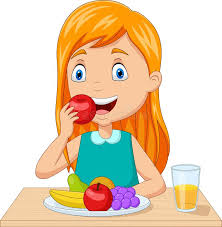                                                          HÁBITOS DE POSTURA                                                                                 HÁBITOS DE VIDA SALUDABLE                                                                                             HÁBITOS DE HIGIENEDibuja tres ejemplos de colaciones saludable que puedes llevar al colegio: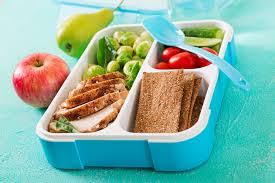 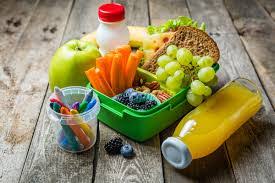 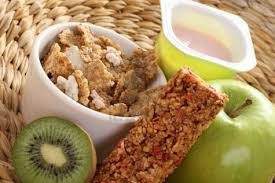 Observa el siguiente video https://www.youtube.com/watch?v=hr6ZQQdMNr0 y luego encierra en un círculo las imágenes que corresponden a hábitos de vida saludable.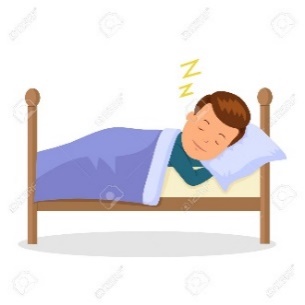 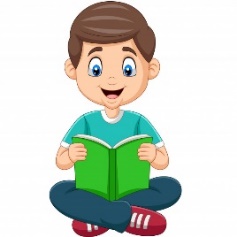 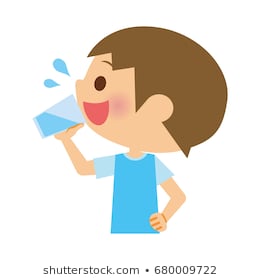 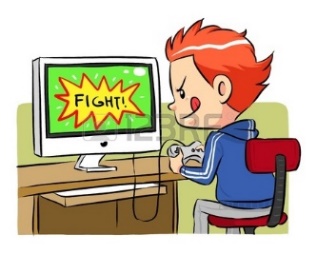 Responde V si es Verdadero o con una F si es Falsa:__V___ Debo dormir de 8 a 10 horas para tener un descanso adecuado.__F___ Solo debo lavarme los dientes antes de dormir.__V___ Las frutas y verduras nos aportan vitaminas y minerales.Marca con una X la imagen que corresponde a un correcto hábito de postura.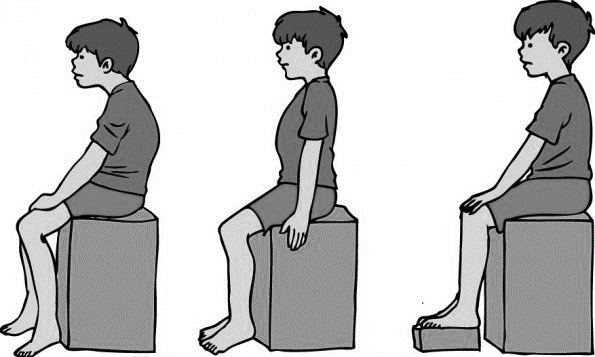 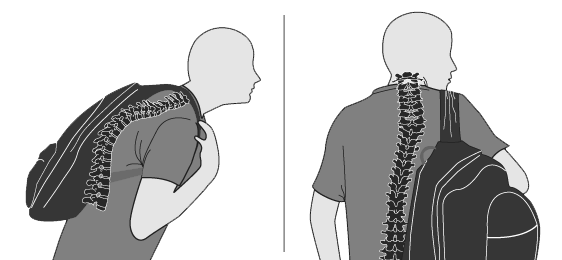 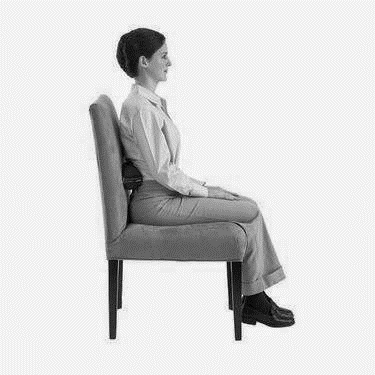 Escribe un ejemplo para cada Hábito de vida saludable.LAVARSE LAS MANOS						SENTARSE DERECHO						COMER FRUTAS Y VERDURASEncierra en un círculo y colorea los alimentos SALUDABLES.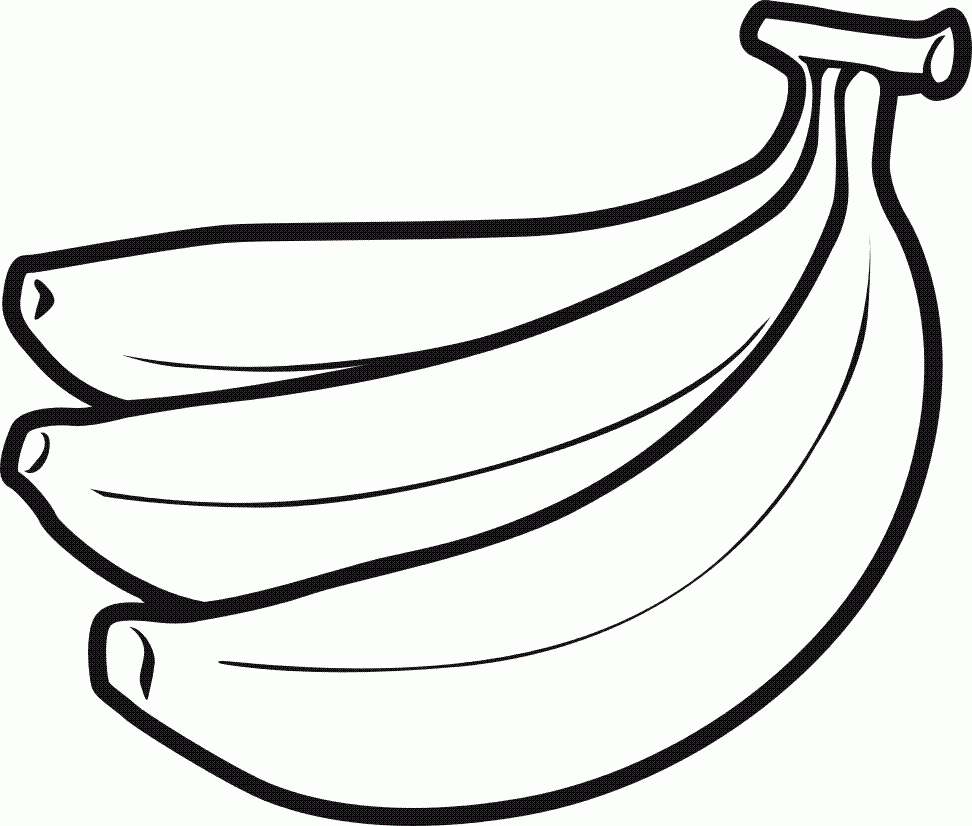 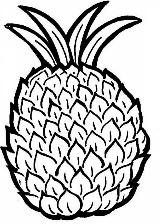 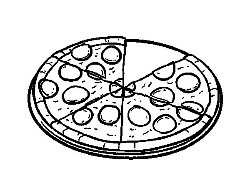 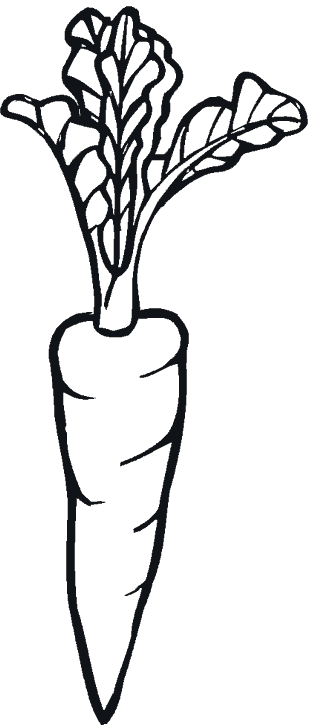 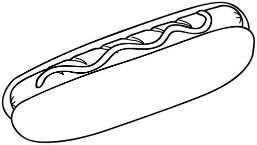 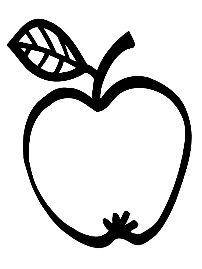 ¿Cuántos vasos de agua debemos beber al día para mantenernos hidratados?	6 A 8 VASOS DE AGUA. 